That was then this is now1970sPowerpoint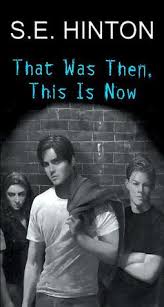 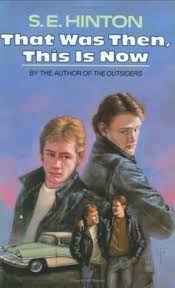 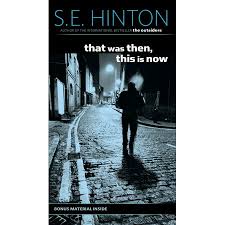 Oral presentationDue date: ____________________________________That Was Then, This Is Now takes place in the 1970s.  To fully understand the novel, we need to step back in time to the 1970s.Task:Choose 2 topics from this list 			-      Clothes/FashionHippie LifestyleMusicMovies/TelevisionSportsChoresReligion/ChurchThings that made the news/world eventsSchoolContent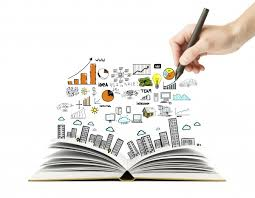 Research your 2 topics (info, statistics, facts). Identify trends and what was popular.In your opinion, compare 1970 to today.  What has changed the most with your topics. Make a PowerPoint to showcase the details of your 2 topics.Clearly explain what your topic is (short sentences/point form).Visual presentationTitle page with your name/title/2 topics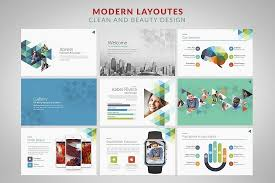 Include pictures/visuals aids that will enhance your presentation.Use appropriate fonts, colors and size.Keep track of all your sources.You must have a bibliography.Use your own words. Plagiarism will not be tolerated.Oral presentationEye contact with the audience (not staring at the screen, page).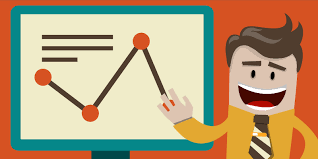 Good volume. Pronunciation/enunciation is clear.Good pace (steady rhythm, not too many pauses and not too fast).Practice is obvious.Presentation dates at randomFirst daySecond dayThird day